ST.JOSEPH’S UNIVERSITY, BENGALURU -27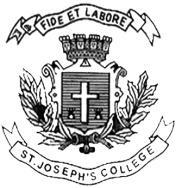 B.Sc. (BIOLOGY) – I SEMESTERSEMESTER EXAMINATION: OCTOBER 2022(Examination conducted in December 2022)BY 122 – BIOLOGY ITime: 2 Hours								    Max Marks: 50This paper contains TWO printed pages, TWO sections, and THREE parts in each sectionSECTIONS I AND II HAVE TO BE WRITTEN IN SEPARATE ANSWER BOOKLETSSECTION I : (BOTANY)Part A: Answer any FIVE of the following in one or two sentences each:    5 x 1 = 5 marksCapillitiumDolipore septaProsenchymaCleistotheciumHypertrophy‘Witches broom’Bordeaux mixturePart B: Write notes on any TWO of the following:			       2 x 5 = 10 marks Methods of asexual reproduction in fungi (any 5)Life cycle of Puccinia in the wheat plantV.S. of apothecium in LichensPart C: Give a comprehensive account of any ONE of the following:        1 x 10 = 10 marksMorphology and sexual reproduction in RhizopusCausal organism, symptoms and control of Red Rot of SugarcaneSECTION II : (ZOOLOGY)Part A: Answer any FIVE of the following					5 x 1 = 5 marks1. Who coined the term species? 2. How many rayed spicules are found in glass sponges?3. Give an example for colonial flagellate4. Name the cells that produce the spongin fibers in poriferans5. Why phylum Nematoda are known as pseudocoelomates?6. Name the infective larval stage in the life cycle of Ancyclostoma7. Differentiate between Scyphozoan and AnthozoansPart B: Answer any TWO of the following:			        2 x 5 = 10 marks 8. Draw a neat labelled diagram of trophozoite stage of malarial parasite9. Depict the life cycle of Aurelia with a neat labelled diagram 	10. Identify the organism shown in the picture and discuss its polymorphism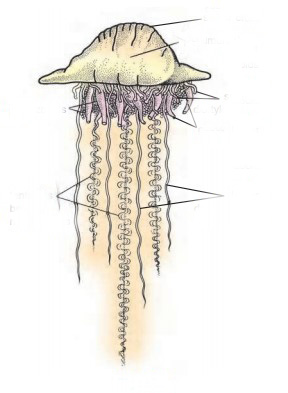 Part C: Answer any ONE of the following:        				1 x 10 = 10 marks11. Diagrammatically explain the mode of infection of Ascaris in its host12. Canal system is an efficient water vascular system in sponges. Explain with diagrams and                      examples